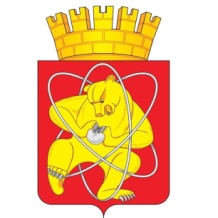 Городской округ «Закрытое административно – территориальное образование  Железногорск Красноярского края»АДМИНИСТРАЦИЯ ЗАТО г. ЖЕЛЕЗНОГОРСКПОСТАНОВЛЕНИЕ07.12.2022                                                                                                                                 2578г. ЖелезногорскОб утверждении сводного плана организации ярмарок на территории ЗАТО Железногорск на 2023 годРуководствуясь Федеральным законом от 06.10.2003 № 131-ФЗ «Об общих принципах организации местного самоуправления в Российской Федерации», Федеральным законом от 28.12.2009 № 381-ФЗ «Об основах государственного регулирования торговой деятельности в Российской Федерации», постановлением Правительства Красноярского края от 11.07.2011 № 403-п 
«Об установлении порядка организации на территории Красноярского края ярмарок и продажи товаров (выполнения работ, оказания услуг) на них и требований к организации продажи товаров (в том числе товаров, подлежащих продаже на ярмарках соответствующих типов и включению в соответствующий перечень) и выполнения работ, оказания услуг на ярмарках на территории Красноярского края», Уставом ЗАТО Железногорск, ПОСТАНОВЛЯЮ:1. Утвердить сводный план организации ярмарок на территории ЗАТО Железногорск на 2023 год (Приложение).2. Провести на территории ЗАТО Железногорск ярмарки в сроки согласно приложению к настоящему постановлению.3. Управлению экономики и планирования Администрации ЗАТО               г. Железногорск (Т.М. Дунина) организовать работу по проведению ярмарок 
в 2023 году.4. Управлению внутреннего контроля Администрации ЗАТО 
г. Железногорск (В.Г. Винокурова) довести настоящее постановление 
до сведения населения через газету «Город и горожане».5. Отделу общественных связей Администрации ЗАТО г. Железногорск (И.С. Архипова) разместить настоящее постановление  на официальном сайте Администрации ЗАТО г. Железногорск в информационно-телекоммуникационной сети «Интернет».6. Контроль над исполнением настоящего постановления оставляю 
за собой. 7. Настоящее постановление вступает в силу после его официального опубликования.Глава  ЗАТО  г. Железногорск                                                                   И.Г. Куксин                                                                      Приложение                                                                            к постановлению Администрации                                                                           ЗАТО г. Железногорск                                                                            от 07.12.2022   № 2578СВОДНЫЙ ПЛАНОРГАНИЗАЦИИ ЯРМАРОК НА ТЕРРИТОРИИЗАТО ЖЕЛЕЗНОГОРСК НА 2023 ГОДNп/пНаименованиеярмаркиМесто проведенияярмаркиТип ярмаркиОрганизаторярмаркиСрок проведенияярмарки1234561.«Продовольст-венная»В районе объекта розничной торговли «Мозаика» по адресу 
г. Железногорск, просп. Ленинградский, д.55Специали-зированнаяАдминистрацияЗАТО 
г. Железногорск11 февраля,режим работы с 11.00 до 15.002.«Масленица»В районе площади«Ракушка»Универ-сальнаяАдминистрацияЗАТО 
г. Железногорскфевраль-март, в периодпроведенияпраздника«Масленица»3.«Масленица»В районе ДК«Юность»Универ-сальнаяАдминистрацияЗАТО 
г. Железногорскфевраль-март, в периодпроведенияпраздника«Масленица»4.«Масленица»В районе ДК«Старт» пос. ПодгорныйУнивер-сальнаяАдминистрацияЗАТО 
г. Железногорскфевраль-март, в периодпроведенияпраздника«Масленица»5.«Масленица»Территория городского паркаУнивер-сальнаяМАУК «Парк культуры и отдыха 
им. Кирова»февраль-март, в периодпроведенияпраздника«Масленица»6.«Весенняя ярмарка цветов, посвященная дню 8 Марта»В районе МБУК«ДворецКультуры»Сельско-хозяйст-веннаяАдминистрацияЗАТО 
г. Железногорск6, 7, 8марта,режим работыс 10.00 до 20.007.«Весенняя ярмарка цветов, посвященная дню 8 Марта»В районе площади«Ракушка»Сельско-хозяйст-веннаяАдминистрацияЗАТО 
г. Железногорск6, 7, 8марта,режим работыс 10.00 до 20.008.«Продовольст-венная»В районе объекта розничной торговли «Мозаика» по адресу 
г. Железногорск, просп. Ленинградский, д.55Специали-зированнаяАдминистрацияЗАТО 
г. Железногорск25 марта,режим работы с 10.00 до 15.009.«Продовольст-венная»В районе объекта розничной торговли «Мозаика» по адресу 
г. Железногорск, просп. Ленинградский, д.55Специали-зированнаяАдминистрацияЗАТО 
г. Железногорск22 апреля,режим работы с 10.00 до 15.0010.«День Победы»В районеплощади ПобедыУнивер-сальнаяАдминистрацияЗАТО 
г. Железногорск9 Мая11.«День Победы»Территория городского паркаУнивер-сальнаяМАУК «Парк культуры и отдыха 
им. Кирова»9 Мая12.«Весенняя»В районе объекта розничной торговли «Мозаика» по адресу 
г. Железногорск, просп. Ленинградский, д.55Сельско-хозяйст-веннаяАдминистрацияЗАТО 
г. Железногорск20 мая,режим работы с 10.00 до 15.0013.«Весенняя»В районе объекта розничной торговли «Мозаика» по адресу 
г. Железногорск, просп. Ленинградский, д.55Сельско-хозяйст-веннаяАдминистрацияЗАТО 
г. Железногорск21 мая,режим работы с 10.00 до 15.0014.«День защиты детей»Территория городского паркаУнивер-сальнаяМАУК «Парк культуры и отдыха 
им. Кирова»1 июня15.«Продовольст-венная»В районе объекта розничной торговли «Мозаика» по адресу 
г. Железногорск, просп. Ленинградский, д.55Специали-зированнаяАдминистрацияЗАТО 
г. Железногорск3 июня,режим работы с 10.00 до 15.0016.«День города»В районе стадиона «Труд»Универ-сальнаяАдминистрацияЗАТО 
г. Железногорскиюль, 
в периодпроведения праздника «День города»17.«День города»Территория городского паркаУнивер-сальнаяМАУК «Парк культуры и отдыха 
им. Кирова»июль, 
в периодпроведения праздника «День города»18.«Продовольст-венная»В районе объекта розничной торговли «Мозаика» по адресу 
г. Железногорск, просп. Ленинградский, д.55Специали-зированнаяАдминистрацияЗАТО 
г. Железногорск19 августа,режим работы с 10.00 до 15.0019.«День знаний»Территория городского паркаУнивер-сальнаяМАУК «Парк культуры и отдыха 
им. Кирова»1 сентября20.«Осенняя»В районе объекта розничной торговли «Мозаика» по адресу 
г. Железногорск, просп. Ленинградский, д.55Сельско-хозяйст-веннаяАдминистрацияЗАТО 
г. Железногорск9 сентября,режим работы с 10.00 до 15.0021.«Осенняя»В районе объекта розничной торговли «Мозаика» по адресу 
г. Железногорск, просп. Ленинградский, д.55Сельско-хозяйст-веннаяАдминистрацияЗАТО 
г. Железногорск10 сентября, режим работы с 10.00 до 15.0022.«Продовольст-венная»В районе объекта розничной торговли «Мозаика» по адресу 
г. Железногорск, просп. Ленинградский, д.55Специали-зированнаяАдминистрацияЗАТО 
г. Железногорск23 сентября,режим работы с 10.00 до 15.0023.«Продовольст-венная»В районе объекта розничной торговли «Мозаика» по адресу 
г. Железногорск, просп. Ленинградский, д.55Специали-зированнаяАдминистрацияЗАТО 
г. Железногорск21 октября,режим работы с 10.00 до 15.0024.«Продовольст-венная»В районе объекта розничной торговли «Мозаика» по адресу 
г. Железногорск, просп. Ленинградский, д.55Специали-зированнаяАдминистрацияЗАТО 
г. Железногорск18 ноября,режим работы с 11.00 до 15.0025.«Ёлочный базар»В районе площади«Ракушка»,в районе МБУК «Центр досуга»Универ-сальнаяАдминистрацияЗАТО 
г. ЖелезногорскС 18 декабря по 31 декабря, режим работы с 10.00 до 21.0026.«Продовольст-венная»В районе объекта розничной торговли «Мозаика» по адресу 
г. Железногорск, просп. Ленинградский, д.55Специали-зированнаяАдминистрацияЗАТО 
г. Железногорск23 декабря,режим работы с 11.00 до 15.00